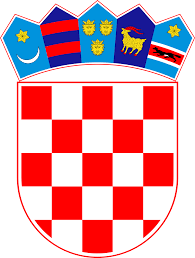 Na temelju članka 107. Zakona o odgoju i obrazovanju u osnovnoj i srednjoj školi te Pravilnika o postupku  zapošljavanja te procjeni i vrednovanju kandidata za zapošljavanje,  Osnovna škola Spinut,Split, Teslina 12, raspisujeNATJEČAJza radno mjestoUčitelj/ica matematike - 1 izvršitelj/ica na neodređeno i puno radno vrijemeUVJETI: Uz opće uvjete za zasnivanje radnog odnosa prema Zakonu o radu , kandidati moraju ispuniti i posebne uvjete:Prema Zakonu o odgoju i obrazovanju u osnovnoj i srednjoj školi i Pravilniku o odgovarajućoj vrsti obrazovanja učitelja i stručnih suradnika u osnovnoj školiUz vlastoručno potpisanu prijavu na natječaj u kojoj kandidati navode radno mjesto na koje se prijavljuje i osobne podatke pomoću kojih će mu biti dostavljena obavijest o datumu postupka procjene odnosno testiranja (osobno ime, adresa stanovanja, broj telefona i/ili mobitela, e-mail adresu) potrebno je  priložiti:životopisdokaz  o ogovarajućem stupnju obrazovanja (diploma)dokaz o državljanstvu uvjerenje nadležnog suda da podnositelj prijave nije pod istragom i da se protiv podnositelja prijave ne vodi kazneni postupak glede zapreka za zasnivanje radnog odnosa iz članka 106. Zakona (ne starije od 30 dana na dan raspisivanja natječaja)elektronički zapis ili potvrdu o podacima evidentiranim u bazi podataka Hrvatskog zavoda za mirovinsko osiguranjeNAPOMENA: Za tražene priloge i isprave, prijavi se prilaže njihova  neovjerena preslika, a izabrani kandidat je prije sklapanja ugovora o radu dužan predočiti izvornike.Na natječaj se mogu javiti osobe oba spola. Izrazi koji se koriste u natječaju, a imaju rodno značenje koriste se neutralno i odnose se jednako na muške i na ženske osobe.Radni odnos u školi ne može zasnovati osoba za koju postoje zapreke iz članka 106. Zakona. Prijavom na natječaj kandidat daje privolu za obradu osobnih podataka navedenih u svim prilozima i ispravama, za potrebe provedbe natječaja.Rok za podnošenje prijava je 8 dana od dana objave natječaja na mrežnoj stranici Škole, te mrežnoj stranici i oglasnoj ploči Hrvatskog zavoda za zapošljavanje.Prijave sa potrebnom dokumentacijom mogu se dostaviti neposredno ili poštom na adresu Škole: Osnovna škola Spinut, Teslina 12, 21000 Split, s naznakom «za natječaj-naziv radnog mjesta za koje se kandidat prijavljuje».Kandidatom u natječajnom postupku smatra se osoba koja je podnijela urednu, pravovremenu i vlastoručno potpisanu prijavu na natječaj zajedno sa svim prilozima te koja ispunjava uvjete natječaja.Nepravodobne i nepotpune prijave neće se razmatrati. Osoba koja ne podnese pravovremenu i potpunu prijavu ili ne ispunjava formalne uvjete iz natječaja ne sudjeluje u daljnjem postupku izbora kandidata. Kandidat koji su sudjelovali u postupku izbora kandidata, a nisu izabrani, bit će obaviješteni u zakonskom roku.Kandidat koji ostvaruje pravo prednosti pri zapošljavanju prema posebnim propisima dužan je u prijavi na natječaj pozvati se na to pravo i ima prednost u odnosu na ostale kandidate samo pod jednakim uvjetima.
Da bi ostvario prednost pri zapošljavanju, kandidat koji ispunjava uvjete za ostvarivanje tog prava, dužan je uz prijavu na natječaj priložiti sve dokaze o ispunjavanju traženih uvjeta, kao i potvrdu o priznatom statusu iz kojeg proizlazi to pravo.
Kandidat koji se poziva na pravo prednosti pri zapošljavanju na temelju članka 102. Zakona o hrvatskim braniteljima iz Domovinskog rata i članovima njihovih obitelji dužan je uz prijavu na natječaj pored navedenih isprava odnosno priloga priložiti i sve potrebne dokaze iz članka 103. stavka 1. Zakona o hrvatskim braniteljima iz Domovinskog rata i članovima njihovih obitelji koji su dostupni na poveznici na internetsku stranicu Ministarstva hrvatskih branitelja: https://branitelji.gov.hr/UserDocsImages//dokumenti/Nikola//popis%20dokaza%20za%20ostvarivanje%20prava%20prednosti%20pri%20zapo%C5%A1ljavanju-%20ZOHBDR%202021.pdfKandidat koji se poziva na pravo prednosti pri zapošljavanju na temelju članka 48. stavaka 1. do 3. Zakona o civilnim stradalnicima iz Domovinskog rata (Narodne novine, broj: 84/21) dužan je uz prijavu na natječaj pored navedenih isprava odnosno priloga priložiti i sve potrebne dokaze iz članka 49. stavka 1. Zakona o civilnim stradalnicima iz Domovinskog rata koji su dostupni na poveznici: https://branitelji.gov.hr/UserDocsImages//dokumenti/Nikola//popis%20dokaza%20za%20ostvarivanje%20prava%20prednosti%20pri%20zapo%C5%A1ljavanju-%20Zakon%20o%20civilnim%20stradalnicima%20iz%20DR.pdfKandidat prijavom na natječaj daje privolu za obradu osobnih podataka navedenih u svim dostavljenim prilozima odnosno ispravama za potrebe provedbe javnog natječaja sukladno važećim propisima o zaštiti osobnih podataka.Kandidatima prijavljenim na natječaj koji ispunjavaju formalne uvjete natječaja, te čije su prijave pravodobne i potpune Povjerenstvo će uputiti poziv putem elektroničke pošte koju kandidati navedu u prijavi najmanje pet dana prije dana određenog za procjenu odnosno testiranje. Kandidati su obvezni pristupiti procjeni odnosno testiranju. Ako kandidat ne pristupi procjeni odnosno testiranju, smatra se da je odustao od prijave na natječaj. Način procjene i vrednovanja kandidata te pravni i drugi izvori za pripremu kandidata za testiranje, bit će objavljeni na mrežnoj stranici Škole, poveznica: http://os-spinut-st.skole.hr/natje_aj. Poziv na procjenu kandidatima će biti poslan elektroničkom poštom i objavljen na mrežnoj stranici Škole. O rezultatima natječaja kandidati će biti obaviješteni u  roku 15 dana  od dana donošenja odluke o izboru kandidataRavnateljica:Sanja Čagalj, prof.Natječaj vrijedi od : 19.10.2023.Natječaj vrijedi do: 27.10.2023.REPUBLIKA HRVATSKA                                                                  OSNOVNA ŠKOLA SPINUT                                                                                                   Teslina 12, 21000 Split                                                                                              KLASA: 112-02/23-01/25                                                                                                                                        URBROJ: 2181-1-277-23-1                                                                                                           Split,   18. listopada 2023.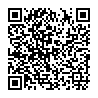 TOČKESTUDIJSKI PROGRAM I SMJERVRSTA I RAZINA STUDIJASTEČENI AKADEMSKI NAZIVa)Matematikasmjer: nastavnički ili bez označenog smjera    diplomski sveučilišni studij    magistar edukacije matematikea)Matematikasmjer: nastavnički ili bez označenog smjera    sveučilišni dodiplomski studij    profesor matematikea)Matematika i informatikasmjer: nastavnički ili bez označenog smjera    integrirani preddiplomski i diplomski sveučilišni studij–     diplomski sveučilišni studij    magistar edukacije matematike i informatikea)Matematika i informatikasmjer: nastavnički ili bez označenog smjera    sveučilišni dodiplomski studij–     profesor matematike i informatikea)Matematika i fizika/Fizika i matematikasmjer: nastavnički    diplomski sveučilišni studij    integrirani preddiplomski i diplomski sveučilišni studij–     magistar edukacije matematike i fizike–     magistar edukacije fizike i matematikea)Matematika i fizika/Fizika i matematikasmjer: nastavnički    sveučilišni dodiplomski studij–     profesor matematike i fizike–     profesor fizike i matematikeb)Matematikasvi smjerovi/programi–     diplomski sveučilišni studij    magistar matematike (bez obzira na smjer)b)Matematikasvi smjerovi/programi–     sveučilišni dodiplomski studij    diplomirani inženjer matematike (bez obzira na smjer)b)Računarstvo i matematika–     diplomski sveučilišni studij    magistar računarstva i matematikeb)Teorijska matematika–     diplomski sveučilišni studij    magistar matematikeb)Diskretna matematika i primjene–     diplomski sveučilišni studij    magistar matematikeb)Financijska i poslovna matematika–     diplomski sveučilišni studij    magistar matematikeb)Matematička statistika–     diplomski sveučilišni studij    magistar matematikeb)Primijenjena matematika–     diplomski sveučilišni studij    magistar matematikeb)Učiteljski studij–     četverogodišnji dodiplomski stručni studij    diplomirani učitelj razredne nastave s pojačanim programom iz nastavnoga predmeta Matematikeb)Drugi studijski programs minimalno 55 ECTS-a iz matematike–     diplomski sveučilišni studij    magistar bez obzira na akademski naziv s najmanje 55 ECTS bodova iz matematikeb)Drugi studijski programs minimalno 55 ECTS-a iz matematike–     sveučilišni dodiplomski studij    diplomirani inženjer – bez obzira na akademski naziv s odgovarajućim ekvivalentom predmeta iz matematikec)Matematika svi smjerovi/ programi–     preddiplomski sveučilišni studij    sveučilišni prvostupnik (baccalaureus) edukacije matematike    sveučilišni prvostupnik (baccalaureus) matematikec)Matematika i informatika–     preddiplomski sveučilišni studij    sveučilišni prvostupnik (baccalaureus) matematike i informatikec)Matematika i fizika–     preddiplomski sveučilišni studij    sveučilišni prvostupnik (baccalaureus) matematike i fizike